   « FRATERNITE de la PAROLE »                                lundi 19 mai 2019         13 rue Louis Laparra                                    email : fraterniteparole@gmail.com     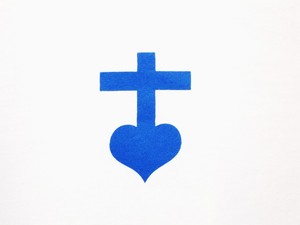       13110 PORT de BOUC                               Tél : 04.42.06.29.79            F R A N C E                                      site : parolefraternite.frChers frères et sœurs, et amis,Nous nous retrouvons le : Dimanche 2 JUIN 2019                                    Lieu : PORT de BOUCPour arriver à la Fraternité, rue Louis Laparra, sortir de la voie rapide à la sortie 17 (PORT DE BOUC - CENTRE)Descendre la rue, tout droit sur 1 km (avenue Maurice Thorez)Juste après la pharmacie Anatole France, (sur la gauche de la rue), tourner à gauche (La maison est devant vous avec une croix)Chercher une place de stationnement aux alentours	« Jésus est la Parole Vivante. Jésus est la Parole de Dieu. Jésus est l’auteur de la Parole Ecrite, au même titre que le Père et l’Esprit-Saint. Aimons Jésus de tout notre cœur, de toute notre âme, de tout notre esprit… »		Déroulement de la journée :Rendez-vous à partir de 9h30MESSE paroissiale dans l’église de Port de Bouc à 10h30Repas à la Fraternité à 12h14h00 partage de la Parole de Dieu	Inscrivez-vous pour la journée par téléphone auprès de Jean-Christian 06.11.82.20.86 et dites-lui ce que vous apportez pour le repas. Que le Seigneur vous bénisse !Père Thierry-FrançoisP.S. : pensez à donner cette invitation à ceux qui n’ont pas d’adresse mail, MERCI 